ΠΡΟΣΚΛΗΣΗ ΕΚΔΗΛΩΣΗΣ ΕΝΔΙΑΦΕΡΟΝΤΟΣΟ Δήμος Ηρακλείου ενδιαφέρεται να αναθέσει στους ενδιαφερόμενους οικονομικούς φορείς, την προμήθεια δύο (2) μικτών ήχου, σύμφωνα με προδιαγραφές της τεχνικής μελέτης που έχει εκπονηθεί.Για την κάλυψη της δαπάνης της ανωτέρω προμήθειας έχει εκδοθεί α) η υπ’ αριθ. Α-1250 Πρόταση Ανάληψης Υποχρέωσης και β) η βεβαίωση του Προϊσταμένου της Οικονομικής Υπηρεσίας, επί της ανωτέρω πρότασης ανάληψης υποχρέωσης, για την ύπαρξη διαθέσιμου ποσού, τη συνδρομή των προϋποθέσεων της παρ 1α του άρθρου 4 του ΠΔ 80/2016 και τη δέσμευση στα οικείο Μητρώο Δεσμεύσεων της αντίστοιχης πίστωσης, σύμφωνα με την 728/2017 απόφαση της Οικονομικής Επιτροπής.Παρακαλούμε να μας αποστείλετε σχετική προσφορά για την ανωτέρω προμήθεια μέχρι την Παρασκευή 8/09/2017. Οι προσφορές θα κατατεθούν στο πρωτόκολλο του Δήμου Ηρακλείου, Αγίου Τίτου 1, 712 02 ΗΡΑΚΛΕΙΟ, με ένδειξη «ΠΡΟΣΦΟΡΑ ΓΙΑ ΤΗΝ ΠΡΟΜΗΘΕΙΑ ΜΙΚΤΩΝ ΗΧΟΥ ΣΤΟ ΜΕΓΑΡΟ ΑΧΤΑΡΙΚΑ»Προς απόδειξη της μη συνδρομής των λόγων αποκλεισμού από διαδικασίες σύναψης δημοσίων συμβάσεων των παρ.1 και 2 του άρθρου 73 του Ν.4412/2016, παρακαλούμε, μαζί με την προσφορά σας, να μας αποστείλετε τα παρακάτω δικαιολογητικά:Απόσπασμα ποινικού μητρώου. Η υποχρέωση αφορά ιδίως: α) στις περιπτώσεις εταιρειών περιορισμένης ευθύνης (Ε.Π.Ε.) και προσωπικών εταιρειών (Ο.Ε. και Ε.Ε.), τους διαχειριστές, β) στις περιπτώσεις ανωνύμων εταιρειών (Α.Ε.), τον Διευθύνοντα Σύμβουλο, καθώς και όλα τα μέλη του Διοικητικού Συμβουλίου.Φορολογική ενημερότηταΑσφαλιστική ενημερότητα (άρθρο 80 παρ.2 του Ν.4412/2016)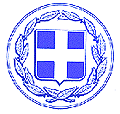 ΕΛΛΗΝΙΚΗ ΔΗΜΟΚΡΑΤΙΑΔΗΜΟΣ ΗΡΑΚΛΕΙΟΥ                                    ΔΙΕΥΘΥΝΣΗ  ΠΑΙΔΕΙΑΣ, ΠΟΛΙΤΙΣΜΟΥ& ΝΕΑΣ ΓΕΝΕΙΑΣΤΜΗΜΑ ΒΙΚΕΛΑΙΑΣ ΒΙΒΛΙΟΘΗΚΗΣΠληροφορίες: ΑΛΕΞΑΝΔΡΑΚΗΣ ΓΙΑΝΝΗΣΤηλ.: 2813409730 E-mail: alexandrakis@heraklion.grΑριθ. Πρωτ.  101.256Ηράκλειο 29/08/2017ΠΡΟΣΚάθε ενδιαφερόμενοΟ Προϊστάμενοςτης Β.Δ.Β.Σάββας Δημήτριος